 Aanvraagformulier gentse sporthallen en Openluchtaccommodaties voor clubs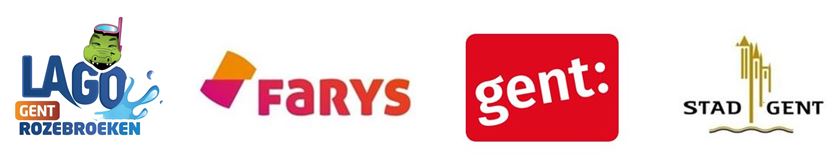 Seizoen 2018–2019Naam club : 	Sportdiscipline :	Naam reservatieverantwoordelijke : 	- Naam :		- GSM :   Telefoon :		- E-mailadres :	Om geen dubbele gegevens op te vragen, vragen we met aandrang om de clubinformatie binnen de Sportdienst up-to-date te houden aan de hand van verbeterde infofiches, erkenningen e.d.m. Nieuwe clubs dienen dan ook verplicht een infofiche volledig in te vullen en door te geven.Naam + handtekening(en), Gent, 	 (datum)Het aanvraagformulier moet voor 1 april 2018 terugbezorgd worden.3 mogelijkheden :1.	Gelieve bij voorkeur uw aanvraag digitaal te versturen naar sportdienst@stad.gent met als onderwerp :	Naam club (klantnummer) - Sportdiscipline - Aanvraag SH / OL 2018-20192. 	U kan het aanvraagformulier persoonlijk afgeven in het Huis van de Sport, Zuiderlaan 13, 9000 GentElke werkdag van 8.30 tot 12 uur en op woensdag ook van 13.30 tot 17 uur of op afspraak3.	Indien u opteert om het aanvraagformulier per post te versturen is het postadres : 	Sportdienst Gent, Botermarkt 1 te 9000 GentDus NIET in de accommodaties, NIET bij LAGO en NIET bij FarysInstructies•	Voor wie: 	Clubs, organisatoren, bedrijven, … die tijdens seizoen 2018-2019 gebruik wensen te maken van de sporthallen onder beheer van FARYS, Sportcomplex LAGO Rozebroeken alsook enkele niet stedelijke sporthallen.•	Volledigheid: 	Controleer of ALLE vakken zijn ingevuld die nodig zijn. Besteed extra aandacht aan het ingeven van begin- en einddata, zo niet wordt gestart vanaf de eerste beschikbare datum in augustus tot en met de laatste beschikbare datum in juni. Onvolledige formulieren kunnen niet behandeld worden.•	Duidelijkheid:	Schrijf bij voorkeur met drukletters.•	Handtekening: Het document moet ondertekend zijn door de gekende clubverantwoordelijke(n) (niet bij digitaal doorsturen)•	Info:		Vooreerst wensen we te verwijzen naar de info die terug te vinden is in de bijlage principes. Bij onduidelijkheid of extra info: sportdienst@stad.gent of 09 266 80 00•	Periode:	Van woensdag 1 augustus 2018 tot en met zondag 30 juni 2019 (opgelet: sommige accommodaties zijn niet beschikbaar door sluiting, activiteiten van de Sportdienst of derden, …)Opmerking 		Opmerking 		Naam club : 	Start- en einddatum : van     /     /20     tot       /      /20Naam club : 	Start- en einddatum : van     /     /20     tot       /      /20Naam club : 	Start- en einddatum : van     /     /20     tot       /      /20Naam club : 	Start- en einddatum : van     /     /20     tot       /      /20SporthallenKruis aan of noteer uw voorkeur tussen de haakjes. Voorbeeld (1) = 1ste keuze      Terrein Kruis aan tussen de haakjes. Sportdiscipline  Kruis aan tussen de haakjes. Maximum 1 keuze!Dag, uur en frequentie:       Noteer uw voorkeur tussen de haakjes. Voorbeeld (1) = 1ste keuze     * Keuze onderlijnen(  ) Bourgoyen (  ) Driebeek (  ) Hekers (  ) Keiskant (  ) Neptunus(  ) Tolhuis(  ) Wolfput(  ) LAGO Rozebroeken(  ) Sportzaal Rooigem(  ) Sporthal St-Jozef (  ) Leopoldskazerne(  ) Panta Rhei
(  ) St-Gregorius(  ) 1/3 zaal(  ) 2/3 zaal(  ) 3/3 zaal(  ) Polyvalente zaal(  ) Kleine vergaderzaal(  ) Grote vergaderzaal(  ) Balsportzaal Rozebroeken/Hekers(  ) Gevecht/danszaal Rozebroeken(  ) Powerzaal Bourgoyen/Tolhuis(  ) Oude turnzaal Bourgoyen(  ) Judozaal Bourgoyen(  ) Gymhal AGD Bourgoyen(  ) Gymhal AGH Bourgoyen(  ) Gymhal Olympische Vloer Bourgoyen/Keiskant(  ) Gymhal Tumbling Bourgoyen/Keiskant(  ) Gymhal Trampoline (aantal 1 / 2 / 3) Keiskant (  ) Gymhal DMT Keiskant(  ) Badminton (1/3 zaal)(  ) Basketbal (1/3 zaal)(  ) Dans(  ) Gevechtssport(  ) Aikido(  ) Judo(  ) Karate(  ) Verdedigingssport(  ) Andere.……...…..(  ) Gymnastiek(  ) Handbal (3/3 zaal)(  ) Korfbal (3/3 zaal)(  ) Minivoetbal (3/3 zaal)(  ) Omnisport(  ) Volleybal (1/3 zaal)(  )  Zaalvoetbal (3/3 zaal)(  ) Andere .……………… Andere ...……………(  )  Gewenste dag :        van     u     tot / tussen*      uJeugd(-19) / Volwassen  *Dames / Heren / Gemengd*Training / Wedstrijd recreatief / Wedstrijd volgens competitiekalender*Wekelijks / 2-Wekelijks*EN / OF* (Keuze onderlijnen)(  )  Gewenste dag :       van     u     tot / tussen*      uJeugd(-19) / Volwassen *Dames / Heren / Gemengd*Training / Wedstrijd recreatief / Wedstrijd volgens competitiekalender*Wekelijks / 2-Wekelijks*EN / OF* (Keuze onderlijnen)(  )  Gewenste dag :        van     u     tot / tussen*      u Jeugd(-19) / Volwassen *Dames / Heren / Gemengd*Training / Wedstrijd recreatief / Wedstrijd volgens competitiekalender*Wekelijks / 2-Wekelijks*(  ) 1/3 zaal(  ) 2/3 zaal(  ) 3/3 zaal(  ) Polyvalente zaal(  ) Kleine vergaderzaal(  ) Grote vergaderzaal(  ) Balsportzaal Rozebroeken/Hekers(  ) Gevecht/danszaal Rozebroeken(  ) Powerzaal Bourgoyen/Tolhuis(  ) Oude turnzaal Bourgoyen(  ) Judozaal Bourgoyen(  ) Gymhal AGD Bourgoyen(  ) Gymhal AGH Bourgoyen(  ) Gymhal Olympische Vloer Bourgoyen/Keiskant(  ) Gymhal Tumbling Bourgoyen/Keiskant(  ) Gymhal Trampoline (aantal 1 / 2 / 3) Keiskant (  ) Gymhal DMT Keiskant(  ) Badminton (1/3 zaal)(  ) Basketbal (1/3 zaal)(  ) Dans(  ) Gevechtssport(  ) Aikido(  ) Judo(  ) Karate(  ) Verdedigingssport(  ) Andere.……...…..(  ) Gymnastiek(  ) Handbal (3/3 zaal)(  ) Korfbal (3/3 zaal)(  ) Minivoetbal (3/3 zaal)(  ) Omnisport(  ) Volleybal (1/3 zaal)(  )  Zaalvoetbal (3/3 zaal)(  ) Andere .……………… Andere ...……………(  )  Gewenste dag :        van     u     tot / tussen*      uJeugd(-19) / Volwassen  *Dames / Heren / Gemengd*Training / Wedstrijd recreatief / Wedstrijd volgens competitiekalender*Wekelijks / 2-Wekelijks*EN / OF* (Keuze onderlijnen)(  )  Gewenste dag :       van     u     tot / tussen*      uJeugd(-19) / Volwassen *Dames / Heren / Gemengd*Training / Wedstrijd recreatief / Wedstrijd volgens competitiekalender*Wekelijks / 2-Wekelijks*EN / OF* (Keuze onderlijnen)(  )  Gewenste dag :        van     u     tot / tussen*      u Jeugd(-19) / Volwassen *Dames / Heren / Gemengd*Training / Wedstrijd recreatief / Wedstrijd volgens competitiekalender*Wekelijks / 2-Wekelijks*Naam club : 	Start- en einddatum : van     /     /20     tot       /      /20Naam club : 	Start- en einddatum : van     /     /20     tot       /      /20Naam club : 	Start- en einddatum : van     /     /20     tot       /      /20Naam club : 	Start- en einddatum : van     /     /20     tot       /      /20Openlucht Kruis aan of noteer uw voorkeur tussen de haakjes. Voorbeeld (1) = 1ste keuze      Terrein Kruis aan tussen de haakjes. Sportdiscipline  Kruis aan tussen de haakjes. Maximum 1 keuze!Dag, uur en frequentie:       Noteer uw voorkeur tussen de haakjes. Voorbeeld (1) = 1ste keuze     * Keuze onderlijnen (  ) Jan Yoens(  ) Voetbalterrein - kunstgras(  ) Atletiekpiste (  ) Voetbal(  ) Atletiek Andere ...……………(  )  Gewenste dag :        van     u     tot / tussen*      uJeugd(-19) / Volwassen  *Dames / Heren / Gemengd*Training / Wedstrijd recreatief / Wedstrijd volgens competitiekalender*Wekelijks / 2-Wekelijks*EN / OF* (Keuze onderlijnen)(  )  Gewenste dag :       van     u     tot / tussen*      uJeugd(-19) / Volwassen *Dames / Heren / Gemengd*Training / Wedstrijd recreatief / Wedstrijd volgens competitiekalender*Wekelijks / 2-Wekelijks*EN / OF* (Keuze onderlijnen)(  )  Gewenste dag :        van     u     tot / tussen*      u Jeugd(-19) / Volwassen *Dames / Heren / Gemengd*Training / Wedstrijd recreatief / Wedstrijd volgens competitiekalender*Wekelijks / 2-Wekelijks*(  ) Voetbalterrein - kunstgras(  ) Atletiekpiste (  ) Voetbal(  ) Atletiek Andere ...……………(  )  Gewenste dag :        van     u     tot / tussen*      uJeugd(-19) / Volwassen  *Dames / Heren / Gemengd*Training / Wedstrijd recreatief / Wedstrijd volgens competitiekalender*Wekelijks / 2-Wekelijks*EN / OF* (Keuze onderlijnen)(  )  Gewenste dag :       van     u     tot / tussen*      uJeugd(-19) / Volwassen *Dames / Heren / Gemengd*Training / Wedstrijd recreatief / Wedstrijd volgens competitiekalender*Wekelijks / 2-Wekelijks*EN / OF* (Keuze onderlijnen)(  )  Gewenste dag :        van     u     tot / tussen*      u Jeugd(-19) / Volwassen *Dames / Heren / Gemengd*Training / Wedstrijd recreatief / Wedstrijd volgens competitiekalender*Wekelijks / 2-Wekelijks*(  ) Voetbalterrein - kunstgras(  ) Atletiekpiste (  ) Voetbal(  ) Atletiek Andere ...……………(  )  Gewenste dag :        van     u     tot / tussen*      uJeugd(-19) / Volwassen  *Dames / Heren / Gemengd*Training / Wedstrijd recreatief / Wedstrijd volgens competitiekalender*Wekelijks / 2-Wekelijks*EN / OF* (Keuze onderlijnen)(  )  Gewenste dag :       van     u     tot / tussen*      uJeugd(-19) / Volwassen *Dames / Heren / Gemengd*Training / Wedstrijd recreatief / Wedstrijd volgens competitiekalender*Wekelijks / 2-Wekelijks*EN / OF* (Keuze onderlijnen)(  )  Gewenste dag :        van     u     tot / tussen*      u Jeugd(-19) / Volwassen *Dames / Heren / Gemengd*Training / Wedstrijd recreatief / Wedstrijd volgens competitiekalender*Wekelijks / 2-Wekelijks*(  ) Voetbalterrein - kunstgras(  ) Atletiekpiste (  ) Voetbal(  ) Atletiek Andere ...……………(  )  Gewenste dag :        van     u     tot / tussen*      uJeugd(-19) / Volwassen  *Dames / Heren / Gemengd*Training / Wedstrijd recreatief / Wedstrijd volgens competitiekalender*Wekelijks / 2-Wekelijks*EN / OF* (Keuze onderlijnen)(  )  Gewenste dag :       van     u     tot / tussen*      uJeugd(-19) / Volwassen *Dames / Heren / Gemengd*Training / Wedstrijd recreatief / Wedstrijd volgens competitiekalender*Wekelijks / 2-Wekelijks*EN / OF* (Keuze onderlijnen)(  )  Gewenste dag :        van     u     tot / tussen*      u Jeugd(-19) / Volwassen *Dames / Heren / Gemengd*Training / Wedstrijd recreatief / Wedstrijd volgens competitiekalender*Wekelijks / 2-Wekelijks*(  ) Voetbalterrein - kunstgras(  ) Atletiekpiste (  ) Voetbal(  ) Atletiek Andere ...……………(  )  Gewenste dag :        van     u     tot / tussen*      uJeugd(-19) / Volwassen  *Dames / Heren / Gemengd*Training / Wedstrijd recreatief / Wedstrijd volgens competitiekalender*Wekelijks / 2-Wekelijks*EN / OF* (Keuze onderlijnen)(  )  Gewenste dag :       van     u     tot / tussen*      uJeugd(-19) / Volwassen *Dames / Heren / Gemengd*Training / Wedstrijd recreatief / Wedstrijd volgens competitiekalender*Wekelijks / 2-Wekelijks*EN / OF* (Keuze onderlijnen)(  )  Gewenste dag :        van     u     tot / tussen*      u Jeugd(-19) / Volwassen *Dames / Heren / Gemengd*Training / Wedstrijd recreatief / Wedstrijd volgens competitiekalender*Wekelijks / 2-Wekelijks*(  ) Voetbalterrein - kunstgras(  ) Atletiekpiste (  ) Voetbal(  ) Atletiek Andere ...……………(  )  Gewenste dag :        van     u     tot / tussen*      uJeugd(-19) / Volwassen  *Dames / Heren / Gemengd*Training / Wedstrijd recreatief / Wedstrijd volgens competitiekalender*Wekelijks / 2-Wekelijks*EN / OF* (Keuze onderlijnen)(  )  Gewenste dag :       van     u     tot / tussen*      uJeugd(-19) / Volwassen *Dames / Heren / Gemengd*Training / Wedstrijd recreatief / Wedstrijd volgens competitiekalender*Wekelijks / 2-Wekelijks*EN / OF* (Keuze onderlijnen)(  )  Gewenste dag :        van     u     tot / tussen*      u Jeugd(-19) / Volwassen *Dames / Heren / Gemengd*Training / Wedstrijd recreatief / Wedstrijd volgens competitiekalender*Wekelijks / 2-Wekelijks*(  ) Voetbalterrein - kunstgras(  ) Atletiekpiste (  ) Voetbal(  ) Atletiek Andere ...……………(  )  Gewenste dag :        van     u     tot / tussen*      uJeugd(-19) / Volwassen  *Dames / Heren / Gemengd*Training / Wedstrijd recreatief / Wedstrijd volgens competitiekalender*Wekelijks / 2-Wekelijks*EN / OF* (Keuze onderlijnen)(  )  Gewenste dag :       van     u     tot / tussen*      uJeugd(-19) / Volwassen *Dames / Heren / Gemengd*Training / Wedstrijd recreatief / Wedstrijd volgens competitiekalender*Wekelijks / 2-Wekelijks*EN / OF* (Keuze onderlijnen)(  )  Gewenste dag :        van     u     tot / tussen*      u Jeugd(-19) / Volwassen *Dames / Heren / Gemengd*Training / Wedstrijd recreatief / Wedstrijd volgens competitiekalender*Wekelijks / 2-Wekelijks*(  ) Voetbalterrein - kunstgras(  ) Atletiekpiste (  ) Voetbal(  ) Atletiek Andere ...……………(  )  Gewenste dag :        van     u     tot / tussen*      uJeugd(-19) / Volwassen  *Dames / Heren / Gemengd*Training / Wedstrijd recreatief / Wedstrijd volgens competitiekalender*Wekelijks / 2-Wekelijks*EN / OF* (Keuze onderlijnen)(  )  Gewenste dag :       van     u     tot / tussen*      uJeugd(-19) / Volwassen *Dames / Heren / Gemengd*Training / Wedstrijd recreatief / Wedstrijd volgens competitiekalender*Wekelijks / 2-Wekelijks*EN / OF* (Keuze onderlijnen)(  )  Gewenste dag :        van     u     tot / tussen*      u Jeugd(-19) / Volwassen *Dames / Heren / Gemengd*Training / Wedstrijd recreatief / Wedstrijd volgens competitiekalender*Wekelijks / 2-Wekelijks*(  ) Voetbalterrein - kunstgras(  ) Atletiekpiste (  ) Voetbal(  ) Atletiek Andere ...……………(  )  Gewenste dag :        van     u     tot / tussen*      uJeugd(-19) / Volwassen  *Dames / Heren / Gemengd*Training / Wedstrijd recreatief / Wedstrijd volgens competitiekalender*Wekelijks / 2-Wekelijks*EN / OF* (Keuze onderlijnen)(  )  Gewenste dag :       van     u     tot / tussen*      uJeugd(-19) / Volwassen *Dames / Heren / Gemengd*Training / Wedstrijd recreatief / Wedstrijd volgens competitiekalender*Wekelijks / 2-Wekelijks*EN / OF* (Keuze onderlijnen)(  )  Gewenste dag :        van     u     tot / tussen*      u Jeugd(-19) / Volwassen *Dames / Heren / Gemengd*Training / Wedstrijd recreatief / Wedstrijd volgens competitiekalender*Wekelijks / 2-Wekelijks*(  ) Voetbalterrein - kunstgras(  ) Atletiekpiste (  ) Voetbal(  ) Atletiek Andere ...……………(  )  Gewenste dag :        van     u     tot / tussen*      uJeugd(-19) / Volwassen  *Dames / Heren / Gemengd*Training / Wedstrijd recreatief / Wedstrijd volgens competitiekalender*Wekelijks / 2-Wekelijks*EN / OF* (Keuze onderlijnen)(  )  Gewenste dag :       van     u     tot / tussen*      uJeugd(-19) / Volwassen *Dames / Heren / Gemengd*Training / Wedstrijd recreatief / Wedstrijd volgens competitiekalender*Wekelijks / 2-Wekelijks*EN / OF* (Keuze onderlijnen)(  )  Gewenste dag :        van     u     tot / tussen*      u Jeugd(-19) / Volwassen *Dames / Heren / Gemengd*Training / Wedstrijd recreatief / Wedstrijd volgens competitiekalender*Wekelijks / 2-Wekelijks*